Раздел 1.Состояние нормативно-правового регулирования всоответствующей сфере деятельностиМинистерство экономического развития и торговли Республики 
Марий Эл исполняет государственную функцию проведения проверок 
при осуществлении государственного контроля (надзора) за соблюдением требований законодательства об энергосбережении и о повышении энергетической эффективности на территории Республики Марий Эл.Исполнение государственной функции осуществляется в соответствии с:Федеральным законом от 26 декабря . № 294 - ФЗ «О защите прав юридических лиц и индивидуальных предпринимателей 
при осуществлении государственного контроля (надзора) и муниципального контроля»;Федеральным законом от 23 ноября . № 261 - ФЗ 
«Об энергосбережении и о повышении энергетической эффективности 
и о внесении изменений в отдельные законодательные акты Российской Федерации»;Законом Республики Марий Эл от 24 октября . № 60 - З 
«О реализации  полномочий Республики Марий Эл в области энергосбережения и повышения энергетической эффективности»; постановлением Правительства Республики Марий Эл от 11 сентября . № 344 «Об утверждении Порядка осуществления государственного контроля (надзора) за соблюдением требований законодательства 
об энергосбережении и о повышении энергетической эффективности органами исполнительной власти Республики Марий Эл»;Положением о Министерстве экономического развития и торговли Республики Марий Эл, утвержденным постановлением Правительства Республики Марий Эл от 31 мая . № 148 «Вопросы Министерства экономического развития и торговли Республики Марий Эл»;Административным регламентом Министерства экономического развития и торговли Республики Марий Эл по исполнению государственной функции проведения проверок при осуществлении государственного контроля (надзора) за соблюдением требований законодательства об энергосбережении 
и о повышении энергетической эффективности на территории Республики 
Марий Эл, утвержденным приказом Министерства экономического развития 
и торговли Республики Марий Эл от 10 июня . № 7 н. Раздел 2.Организация государственного контроля (надзора),муниципального контроляа) сведения об организационной структуре и системе управления органов государственного контроля (надзора), муниципального контроля:Структура Министерства утверждена приказом Минэкономразвития Республики Марий Эл от 30 декабря . № 240.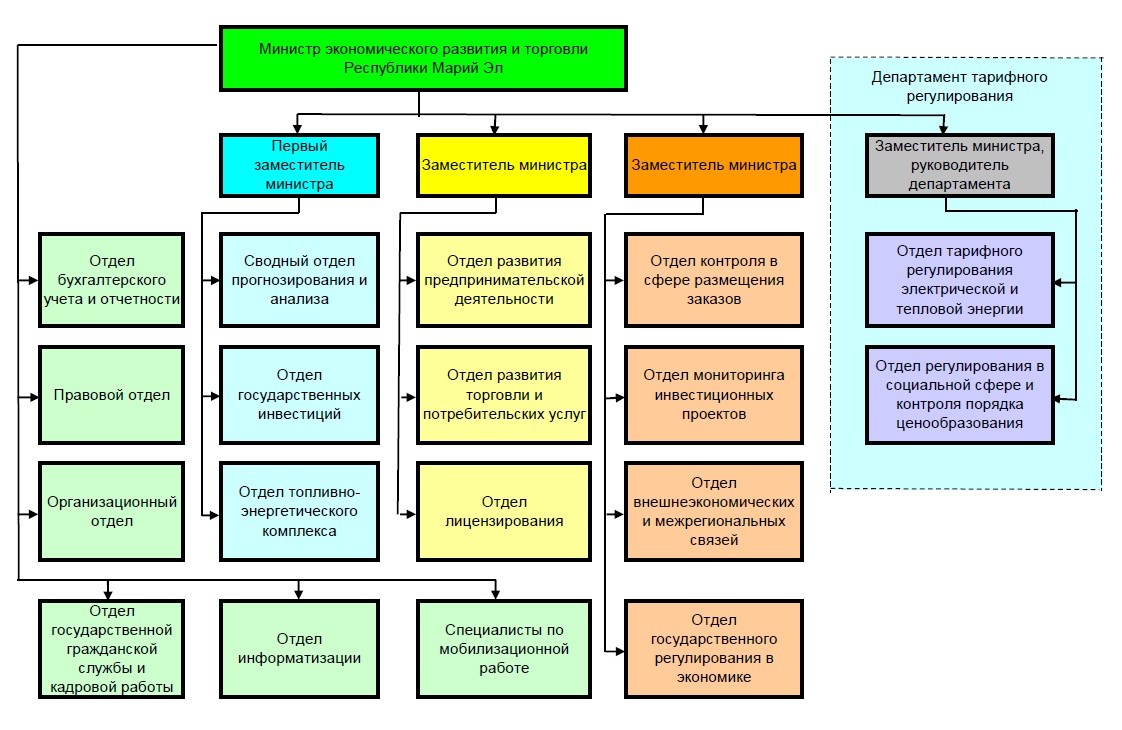 б) перечень и описание основных и вспомогательных (обеспечительных) функций.Министерство экономического развития и торговли Республики 
Марий Эл в соответствии с постановлением Правительства Республики Марий Эл от 31 мая . № 148 «Вопросы Министерства экономического развития и торговли Республики Марий Эл» осуществляет региональный государственный контроль за соблюдением требований законодательства 
об энергосбережении и о повышении энергетической эффективности 
на территории Республики Марий Эл.в) наименования и реквизиты нормативных правовых актов, регламентирующих порядок исполнения функции:Федеральный закон от 26 декабря . № 294 - ФЗ «О защите прав юридических лиц и индивидуальных предпринимателей при осуществлении государственного контроля (надзора) и муниципального контроля»;Федеральный закон от 23 ноября . № 261 - ФЗ 
«Об энергосбережении и о повышении энергетической эффективности 
и о внесении изменений в отдельные законодательные акты Российской Федерации»;Закон Республики Марий Эл от 24 октября . № 60 - З 
«О реализации  полномочий Республики Марий Эл в области энергосбережения и повышения энергетической эффективности»; постановление Правительства Республики Марий Эл от 11 сентября 
. № 344 «Об утверждении Порядка осуществления государственного контроля (надзора) за соблюдением требований законодательства 
об энергосбережении и о повышении энергетической эффективности органами исполнительной власти Республики Марий Эл»;Положение о Министерстве экономического развития и торговли Республики Марий Эл, утвержденное постановлением Правительства Республики Марий Эл от 31 мая . № 148 «Вопросы Министерства экономического развития и торговли Республики Марий Эл»;Административный регламент Министерства экономического развития 
и торговли Республики Марий Эл по исполнению государственной функции проведения проверок при осуществлении государственного контроля (надзора) за соблюдением требований законодательства об энергосбережении 
и о повышении энергетической эффективности на территории Республики 
Марий Эл, утвержденный приказом Министерства экономического развития 
и торговли Республики Марий Эл от 10 июня . № 7 н. г) информация о взаимодействии органов государственного контроля (надзора), муниципального контроля при осуществлении своих функций 
с другими органами государственного контроля (надзора),  порядке и формах такого взаимодействия:В 2014 году Министерство экономического развития и торговли Республики Марий Эл при осуществлении функций по государственному контролю (надзору), в частности, при составлении плана проведения проверок на 2015 год, а также при проведении плановых проверок органов 
и организаций осуществляло взаимодействие со следующими органами:Министерством образования и науки Республики Марий Эл;Министерством социальной защиты населения и труда Республики Марий Эл;Комитетом ветеринарии Республики Марий Эл;Государственной инспекцией труда в Республике Марий Эл;Приволжским Управлением Федеральной службы 
по технологическому, экологическому и атомному надзору;Приволжским межрегиональным территориальным управлением 
по техническому регулированию и метрологии;Межрегиональным управлением государственного автодорожного надзора по Кировской области и Республике Марий Эл Федеральной службы по надзору в сфере транспорта; Территориальным органом Росздравнадзора по Республике Марий Эл;Управлением Роскомнадзора по Республике Марий Эл,Управлением надзорной деятельности Главного управления МЧС России по Республике Марий Эл; Управлением Федеральной службы по надзору в сфере защиты прав потребителей и благополучия человека по Республике Марий Эл;Управлением госнадзора и контроля в области образования Республики Марий Эл;Управлением Россельхознадзора по Нижегородской области 
и Республике Марий Эл;Прокуратурой Республики Марий Эл.д) сведения о выполнении функций по осуществлению государственного контроля (надзора), муниципального контроля подведомственными органам государственной власти и органам местного самоуправления организациями с указанием их наименований, организационно-правовой формы, нормативных правовых актов, 
на основании которых указанные организации осуществляют контроль (надзор):Министерство экономического развития и торговли Республики 
Марий Эл не имеет подведомственных организаций, выполняющих функции по осуществлению государственного контроля (надзора). е) сведения о проведенной работе по аккредитации юридических лиц 
и граждан в качестве экспертных организаций и экспертов, привлекаемых 
к выполнению мероприятий по контролю при проведении проверок:Проведение проверок за соблюдением требований законодательства 
об энергосбережении и о повышении энергетической эффективности 
на территории Республики Марий Эл осуществлялось без привлечения юридических лиц и граждан в качестве экспертных организаций и экспертов.Раздел 3.Финансовое и кадровое обеспечение государственного контроля (надзора), муниципального контроляа) сведения, характеризующие финансовое обеспечение исполнения функций по осуществлению государственного контроля (надзора), муниципального контроля (планируемое и фактическое выделение бюджетных средств, расходование бюджетных средств, в том числе в расчете на объем исполненных в отчетный период контрольных функций).Финансовое обеспечение проведения Министерством экономического развития и торговли Республики Марий Эл государственного контроля (надзора) осуществлялось за счет средств республиканского бюджета Республики Марий Эл.Расходование бюджетных средств для исполнения функций 
по осуществлению государственного контроля (надзора) производится 
в пределах бюджетных ассигнований, выделяемых на содержание Министерства.В соответствии с должностными регламентами должностными лицами Министерства, уполномоченными осуществлять государственный контроль (надзор) за соблюдением требований законодательства об энергосбережении и о повышении энергетической эффективности на территории Республики Марий Эл, являются начальник отдела топливно-энергетического комплекса, заместитель начальника отдела, советник и главный специалист-эксперт отдела. За . объем финансовых средств, выделяемых из республиканского бюджета Республики Марий Эл на заработную плату работников, осуществляющих на местах функции по надзору, составил  1 648,0 тысяч рублей.Объем исполненных в отчетный период контрольных функций: общее количество проведенных проверок - 32, в том числе:общее количество плановых проверок - 32;общее количество внеплановых проверок - 0;общее количество документарных проверок - 0;общее количество выездных проверок - 32.Общее количество организаций, в отношении которых проводились плановые проверки - 32.б) данные о штатной численности работников органов государственного контроля (надзора), муниципального контроля, выполняющих функции по контролю, и об укомплектованности штатной численности: В структуре Министерства 1 сентября . было создано управление  развития энергетики и энергосбережения, которое с 1 ноября . преобразовано в отдел топливно-энергетического комплекса. Численность отдела составляет 6 штатных единиц:начальник отдела - 1заместитель начальника отдела - 1советник - 2ведущий консультант - 1главный специалист-эксперт - 1Укомплектованность штатной численности по состоянию 
на 01.01.2015 г. составляет 100%. В соответствии с должностными регламентами функции по государственному контролю (надзору) имеют право выполнять начальник отдела, заместитель начальника отдела, советник и главный специалист-эксперт. в) сведения о квалификации работников, о мероприятиях 
по повышению их квалификации:Все государственные гражданские служащие отдела топливно-энергетического комплекса, осуществляющие функции по государственному контролю (надзору), имеют высшее образование в соответствии 
с требованиями занимаемых должностей. Стаж государственной гражданской службы от 1 года до 5 лет имеют 
2 работника, от 5 до 10 лет - 2 работника, свыше 10 лет - 2 работника. Всем специалистам присвоены классные чины государственной гражданской службы Республики Марий Эл: государственный советник Республики Марий Эл 1 класса - 2 работникам, советник государственной гражданской службы Республики Марий Эл 2 класса - 3 работникам, референт государственной гражданской службы Республики Марий Эл 1 класса - 
1 работнику. Государственные гражданские служащие отдела своевременно прошли обучение и мероприятия по повышению квалификации в соответствии 
с требованиями Федерального закона от 27.07.2004 г. № 79 - ФЗ 
«О государственной гражданской службе Российской Федерации».г) данные о средней нагрузке на 1 работника по фактически выполненному в отчетный период объему функций по контролю:средняя нагрузка на 1 работника по фактически выполненному объему функций по контролю в 2014 году составил 4,3 проверки.д) численность экспертов и представителей экспертных организаций, привлекаемых к проведению мероприятий по контролю:В 2014 годe при проведении проверок соблюдения требований законодательства об энергосбережении и о повышении энергетической эффективности на территории Республики Марий Эл эксперты 
и представители экспертных организаций не привлекались.Раздел 4.Проведение государственного контроля (надзора),муниципального контроляа) сведения, характеризующие выполненную в отчетный период работу 
по осуществлению государственного контроля (надзора) и муниципального контроля по соответствующим сферам деятельности, в том числе в динамике 
(по полугодиям): б) сведения о результатах работы экспертов и экспертных организаций, привлекаемых к проведению мероприятий по контролю, а также о размерах финансирования их участия в контрольной деятельности:Эксперты и экспертные организации к проведению мероприятий 
по контролю не привлекались.в) сведения о случаях причинения юридическими лицами 
и индивидуальными предпринимателями, в отношении которых осуществляются контрольно-надзорные мероприятия, вреда жизни 
и здоровью граждан, вреда животным, растениям, окружающей среде, объектам культурного наследия (памятникам истории 
и культуры) народов Российской Федерации, имуществу физических 
и юридических лиц, безопасности государства, а также о случаях возникновения чрезвычайных ситуаций природного и техногенного характера: сведений не имеется.Раздел 5.Действия органов государственного контроля (надзора),муниципального контроля по пресечению нарушений обязательных требований и (или) устранению последствий таких нарушенийа) сведения о принятых органами государственного контроля (надзора) мерах реагирования по фактам выявленных нарушений, в том числе 
в динамике (по полугодиям):При проведении проверок соблюдения требований законодательства 
об энергосбережении и о повышении энергетической эффективности 
на территории Республики Марий Эл нарушений не выявлено.б) сведения о способах проведения и масштабах методической работы 
с юридическими лицами и индивидуальными предпринимателями, 
в отношении которых проводятся проверки, направленной на предотвращение нарушений с их стороны:С целью предупреждения выявления и пресечения нарушений требований законодательства об энергосбережении и о повышении энергетической эффективности на территории Республики Марий Эл
в 2014 году осуществлялось размещение на официальном сайте министерства материалов по результатам проведенных проверок, иных аналитических материалов в области энергосбережения и повышения энергетической эффективности, ежемесячно проводился мониторинг реализации норм положений Федерального закона от 23 ноября . № 261 - ФЗ 
«Об энергосбережении и о повышении энергетической эффективности 
и о внесении изменений в отдельные законодательные акты Российской Федерации» в части проведения обязательных энергетических обследований.В 2014 году в рамках государственной программы Российской Федерации по энергосбережению и повышению энергетической эффективности обучено по программе повышения квалификации 
159 ответственных за энергосбережение и повышение энергетической эффективности в бюджетных учреждениях республики. в) сведения об оспаривании в суде юридическими лицами 
и индивидуальными предпринимателями оснований и результатов проведения в отношении их мероприятий по контролю (количество удовлетворенных судом исков, типовые основания для удовлетворения обращений истцов, меры реагирования, принятые в отношении должностных лиц органов государственного контроля (надзора), муниципального контроля: сведений не имеется.Раздел 6.Анализ и оценка эффективности государственногоконтроля (надзора), муниципального контроляПоказатели эффективности государственного контроля (надзора) рассчитаны на основании сведений, содержащихся в форме № 1-контроль «Сведения об осуществлении государственного контроля (надзора) 
и муниципального контроля», утвержденной Росстатом.Для анализа и оценки эффективности государственного контроля (надзора) использованы следующие показатели, в том числе в динамике 
(по полугодиям):выполнение плана проведения проверок - 100 %  (доля проведенных плановых проверок в процентах общего количества запланированных проверок; 53,0 % - в первом полугодии и 47,0 % - во втором полугодии) 
   	доля заявлений органов государственного контроля (надзора), муниципального контроля, направленных в органы прокуратуры о согласовании проведения внеплановых выездных проверок, в согласовании которых было отказано - 0% (в процентах от общего числа направленных в органы прокуратуры заявлений);доля проверок, результаты которых признаны недействительными 
(в процентах от общего числа проведенных проверок; 0% в первом полугодии и 0% во втором полугодии);доля проверок, проведенных органами государственного контроля (надзора) с нарушениями требований законодательства Российской Федерации о порядке их проведения, по результатам выявления которых 
к должностным лицам органов государственного контроля (надзора), осуществившим такие проверки, применены меры дисциплинарного, административного наказания - 0% (в процентах от общего числа проведенных проверок);доля юридических лиц, индивидуальных предпринимателей, в отношении которых органами государственного контроля (надзора) были проведены проверки - 2,5 % (в процентах от общего количества юридических лиц, индивидуальных предпринимателей, осуществляющих деятельность 
на территории Республики Марий Эл и деятельность которых подлежит государственному контролю (надзору); 1,3 % - в первом полугодии 
и 1,2 % - во втором полугодии);среднее количество проверок, проведенных в отношении одного юридического лица, индивидуального предпринимателя - 1;доля проведенных внеплановых проверок - 0 % (в процентах от общего количества проведенных проверок);доля правонарушений, выявленных по итогам проведения внеплановых проверок - 0% (в процентах от общего числа правонарушений, выявленных 
по итогам проверок);доля внеплановых проверок, проведенных по фактам нарушений, 
с которыми связано возникновение угрозы причинения вреда жизни 
и здоровью граждан, вреда животным, растениям, окружающей среде, объектам культурного наследия (памятникам истории и культуры) народов Российской Федерации, имуществу физических и юридических лиц, безопасности государства, а также угрозы чрезвычайных ситуаций природного и техногенного характера, с целью предотвращения угрозы причинения такого вреда - 0 % (в процентах от общего количества проведенных внеплановых проверок);доля внеплановых проверок, проведенных по фактам нарушений обязательных требований, с которыми связано причинение вреда жизни 
и здоровью граждан, вреда животным, растениям, окружающей среде, объектам культурного наследия (памятникам истории и культуры) народов Российской Федерации, имуществу физических и юридических лиц, безопасности государства, а также возникновение чрезвычайных ситуаций природного и техногенного характера, с целью прекращения дальнейшего причинения вреда и ликвидации последствий таких нарушений - 0 % 
(в процентах от общего количества проведенных внеплановых проверок);доля проверок, по итогам которых выявлены правонарушения - 0 % 
(в процентах от общего числа проведенных плановых и внеплановых проверок);доля проверок, по итогам которых по результатам выявленных правонарушений возбуждены дела об административных правонарушениях - 0 % (в процентах от общего числа проверок, по итогам которых были выявлены правонарушения);доля проверок, по итогам которых по фактам выявленных нарушений наложены административные наказания - 0% (в процентах от общего числа проверок, по итогам которых по результатам выявленных правонарушений возбуждены дела об административных правонарушениях);доля юридических лиц, индивидуальных предпринимателей, 
в деятельности которых выявлены нарушения обязательных требований, представляющие непосредственную угрозу причинения вреда жизни 
и здоровью граждан, вреда животным, растениям, окружающей среде, объектам культурного наследия (памятникам истории и культуры) народов Российской Федерации, имуществу физических и юридических лиц, безопасности государства, а также угрозу чрезвычайных ситуаций природного и техногенного характера - 0 % (в процентах от общего числа проверенных лиц);доля юридических лиц, индивидуальных предпринимателей, 
в деятельности которых выявлены нарушения обязательных требований, явившиеся причиной причинения вреда жизни и здоровью граждан, вреда животным, растениям, окружающей среде, объектам культурного наследия (памятникам истории и культуры) народов Российской Федерации, имуществу физических и юридических лиц, безопасности государства, 
а также возникновения чрезвычайных ситуаций природного и техногенного характера (в процентах общего числа проверенных лиц) - 0 % (в процентах 
от общего числа проверенных лиц);количество случаев причинения юридическими лицами, индивидуальными предпринимателями вреда жизни и здоровью граждан, вреда животным, растениям, окружающей среде, объектам культурного наследия (памятникам истории и культуры) народов Российской Федерации, имуществу физических и юридических лиц, безопасности государства, 
а также чрезвычайных ситуаций природного и техногенного характера 
(по видам ущерба).- 0;доля выявленных при проведении проверок правонарушений, связанных с неисполнением предписаний - 0 % (в процентах от общего числа выявленных правонарушений.Раздел 7.Выводы и предложения по результатам государственногоконтроля (надзора), муниципального контроляОбъектами регионального государственного контроля (надзора) 
за соблюдением требований законодательства об энергосбережении 
и о повышении энергетической эффективности на территории Республики Марий Эл являются преимущественно организации бюджетной сферы. Результаты контрольно-надзорной деятельности министерства
за 2014 год свидетельствуют о стабильной ситуации в проверяемых организациях в контролируемой сфере деятельности. В Плане проведения плановых проверок юридических лиц 
и индивидуальных предпринимателей на 2015 год Министерством экономического развития и торговли Республики Марий Эл утверждено 
32 плановые выездные проверки за соблюдением требований законодательства об энергосбережении и о повышении энергетической эффективности на территории Республики Марий Эл.ПриложенияРаздел 1. Сведения о количестве проведенных проверок юридических лиц и индивидуальных предпринимателейРаздел 2. Результаты проверокРаздел 3. Справочная информация.В том числеВ том числе.I полугодие .II полугодие .1. Общее количество юридических лиц, в отношении которых проводились плановые проверки в части государственного контроля (надзора) 3217152. Общее количество проверок, проведенных в отношении юридических лиц3217153. Общее количество внеплановых проверок0004. Количество проверок, проведенных совместно с другими органами государственного контроля (надзора), муниципального контроля2313105. Общее количество документарных проверок0006. Общее количество выездных проверок3217157. Общее количество юридических лиц, в ходе проведения проверок в отношении которых выявлены правонарушения0008. Общее количество проверок, по итогам проведения которых выявлены правонарушения0009. Выявлено правонарушений00010. Общее количество проверок, по итогам проведения которых по фактам выявленных нарушений возбуждены дела об административных правонарушениях00011. Общее количество проверок, по итогам которых по фактам выявленных нарушений наложены административные наказания00012. Общее количество административных наказаний, наложенных по итогам проверок00013. Общая сумма наложенных административных штрафов (тыс.руб.)000ФЕДЕРАЛЬНОЕ СТАТИСТИЧЕСКОЕ НАБЛЮДЕНИЕФЕДЕРАЛЬНОЕ СТАТИСТИЧЕСКОЕ НАБЛЮДЕНИЕНарушение порядка представления статистической информации, а равно представление недостоверной статистической информации влечет ответственность, установленную статьей 13.19 Кодекса Российской Федерации об административных правонарушениях от 30 декабря . N 195-ФЗ, а также статьей 3 Закона Российской Федерации от 13 мая . N 2761-1 "Об ответственности за нарушение порядка представления государственной статистической отчетности"Нарушение порядка представления статистической информации, а равно представление недостоверной статистической информации влечет ответственность, установленную статьей 13.19 Кодекса Российской Федерации об административных правонарушениях от 30 декабря . N 195-ФЗ, а также статьей 3 Закона Российской Федерации от 13 мая . N 2761-1 "Об ответственности за нарушение порядка представления государственной статистической отчетности"Нарушение порядка представления статистической информации, а равно представление недостоверной статистической информации влечет ответственность, установленную статьей 13.19 Кодекса Российской Федерации об административных правонарушениях от 30 декабря . N 195-ФЗ, а также статьей 3 Закона Российской Федерации от 13 мая . N 2761-1 "Об ответственности за нарушение порядка представления государственной статистической отчетности"Нарушение порядка представления статистической информации, а равно представление недостоверной статистической информации влечет ответственность, установленную статьей 13.19 Кодекса Российской Федерации об административных правонарушениях от 30 декабря . N 195-ФЗ, а также статьей 3 Закона Российской Федерации от 13 мая . N 2761-1 "Об ответственности за нарушение порядка представления государственной статистической отчетности"Нарушение порядка представления статистической информации, а равно представление недостоверной статистической информации влечет ответственность, установленную статьей 13.19 Кодекса Российской Федерации об административных правонарушениях от 30 декабря . N 195-ФЗ, а также статьей 3 Закона Российской Федерации от 13 мая . N 2761-1 "Об ответственности за нарушение порядка представления государственной статистической отчетности"Нарушение порядка представления статистической информации, а равно представление недостоверной статистической информации влечет ответственность, установленную статьей 13.19 Кодекса Российской Федерации об административных правонарушениях от 30 декабря . N 195-ФЗ, а также статьей 3 Закона Российской Федерации от 13 мая . N 2761-1 "Об ответственности за нарушение порядка представления государственной статистической отчетности"СВЕДЕНИЯ ОБ ОСУЩЕСТВЛЕНИИ ГОСУДАРСТВЕННОГО КОНТРОЛЯ (НАДЗОРА) И МУНИЦИПАЛЬНОГО КОНТРОЛЯза январь – декабрь .(нарастающим итогом)СВЕДЕНИЯ ОБ ОСУЩЕСТВЛЕНИИ ГОСУДАРСТВЕННОГО КОНТРОЛЯ (НАДЗОРА) И МУНИЦИПАЛЬНОГО КОНТРОЛЯза январь – декабрь .(нарастающим итогом)СВЕДЕНИЯ ОБ ОСУЩЕСТВЛЕНИИ ГОСУДАРСТВЕННОГО КОНТРОЛЯ (НАДЗОРА) И МУНИЦИПАЛЬНОГО КОНТРОЛЯза январь – декабрь .(нарастающим итогом)Предоставляют:Сроки предоставленияФорма N 1-контрольтерриториальные органы федеральных органов исполнительной власти, уполномоченные на осуществление государственного федерального контроля (надзора):15 числа после отчетного периодаПриказ Росстата:территориальные органы федеральных органов исполнительной власти, уполномоченные на осуществление государственного федерального контроля (надзора):15 числа после отчетного периодаОб утверждении формытерриториальные органы федеральных органов исполнительной власти, уполномоченные на осуществление государственного федерального контроля (надзора):15 числа после отчетного периодаот 21.12.2011 N 503- соответствующим федеральным органам исполнительной власти;федеральные органы исполнительной власти, уполномоченные на осуществление государственного федерального контроля (надзора):20 числа после отчетного периодаО внесении изменений (при наличии)- соответствующим федеральным органам исполнительной власти;федеральные органы исполнительной власти, уполномоченные на осуществление государственного федерального контроля (надзора):20 числа после отчетного периодаот __________ N ___- соответствующим федеральным органам исполнительной власти;федеральные органы исполнительной власти, уполномоченные на осуществление государственного федерального контроля (надзора):20 числа после отчетного периодаот __________ N ___- Минэкономразвития России, 125993, ГСП-. Москва, А-47, ул.1-я Тверская-Ямская, д.1,3;органы исполнительной власти субъектов Российской Федерации, уполномоченные на осуществление федерального государственного контроля (надзора) в части осуществления полномочий Российской Федерации, переданных субъектам Российской Федерации (отдельную форму по каждому из переданных полномочий):15 числа после отчетного периодаПолугодовая- Минэкономразвития России, 125993, ГСП-. Москва, А-47, ул.1-я Тверская-Ямская, д.1,3;органы исполнительной власти субъектов Российской Федерации, уполномоченные на осуществление федерального государственного контроля (надзора) в части осуществления полномочий Российской Федерации, переданных субъектам Российской Федерации (отдельную форму по каждому из переданных полномочий):15 числа после отчетного периода-  соответствующим федеральным органам исполнительной власти, осуществляющим контроль за исполнением переданных полномочий по контролю; федеральные органы исполнительной власти, уполномоченные на осуществление контроля за исполнением переданных полномочий по контролю (отдельную форму по каждому из контролируемых переданных полномочий по контролю):20 числа после отчетного периода- Минэкономразвития России, 125993, ГСП-. Москва, А-47, ул.1-я Тверская-Ямская, д.1,3;органы местного самоуправления, уполномоченные на осуществление муниципального контроля и полномочий по осуществлению государственного контроля, переданных на муниципальный уровень:15 числа после отчетного периода- органу исполнительной власти субъекта Российской Федерации, ответственному за подготовку в установленном порядке докладов об осуществлении регионального государственного контроля (надзора);органы исполнительной власти субъектов Российской Федерации, уполномоченные на осуществление государственного контроля (надзора) в части осуществления полномочий субъектов Российской Федерации в соответствующих сферах деятельности:15 числа после отчетного периода - органу исполнительной власти субъекта Российской Федерации, ответственному за подготовку в установленном порядке докладов об осуществлении регионального государственного контроля (надзора);орган исполнительной власти субъекта Российской Федерации, ответственный за подготовку в установленном порядке докладов об осуществлении регионального государственного контроля (надзора) (сводную форму по осуществлению контроля органами исполнительной власти субъекта Российской Федерации, в части собственных полномочий и полученные формы по осуществлению муниципального контроля):- Минэкономразвития России, 125993, ГСП-. Москва, А-47, ул.1-я Тверская-Ямская, д.1,3.20 числа после отчетного периодаНаименование отчитывающейся организации Министерство экономического развития и торговли Республики Марий ЭлНаименование отчитывающейся организации Министерство экономического развития и торговли Республики Марий ЭлНаименование отчитывающейся организации Министерство экономического развития и торговли Республики Марий ЭлНаименование отчитывающейся организации Министерство экономического развития и торговли Республики Марий ЭлПочтовый адрес 424033, Республика Марий Эл, г.Йошкар-Ола, наб. Брюгге, д.3Почтовый адрес 424033, Республика Марий Эл, г.Йошкар-Ола, наб. Брюгге, д.3Почтовый адрес 424033, Республика Марий Эл, г.Йошкар-Ола, наб. Брюгге, д.3Почтовый адрес 424033, Республика Марий Эл, г.Йошкар-Ола, наб. Брюгге, д.3Код формы по ОКУДКодКодКодКод формы по ОКУДотчитывающейся организации по ОКПО1234060513793160021Наименование показателейN
строкиЕдиница измеренияКод по ОКЕИВсего12345Общее количество проверок, проведенных в отношении юридических лиц, индивидуальных предпринимателей01единица64232Общее количество внеплановых проверок (из строки 1) - всего (сумма строк 3,4,9-11), в том числе по следующим основаниям02единица6420по контролю за исполнением предписаний, выданных по результатам проведенной ранее проверки03единица6420по заявлениям (обращениям) физических и юридических лиц, по информации органов государственной власти, местного самоуправления, средств массовой информации об указанных фактах - всего, в том числе 04единица6420о возникновении угрозы причинения вреда жизни, здоровью граждан, вреда животным, растениям, окружающей среде, объектам культурного наследия (памятникам истории и культуры) народов Российской Федерации, безопасности государства, а также угрозы чрезвычайных ситуаций природного и техногенного характера (из строки 4)05единица6420о причинении вреда жизни и здоровью граждан, вреда животным, растениям, окружающей среде, объектам культурного наследия (памятникам истории и культуры) народов Российской Федерации, имуществу физических и юридических лиц, безопасности государства, а также возникновение чрезвычайных ситуаций природного и техногенного характера (из строки 4)06единица6420о нарушении прав потребителей (в случае обращения граждан, права которых нарушены) (из строки 4)07единица6420о нарушении трудовых прав граждан (из строки 4)08единица6420на основании приказов (распоряжений) руководителя органа государственного контроля (надзора), изданного в соответствии с поручениями Президента Российской Федерации, Правительства Российской Федерации09единица6420на основании приказов (распоряжений) руководителя органа государственного контроля (надзора), изданного в соответствии с требованием органов прокуратуры10единица6420по иным основаниям, установленным законодательством Российской Федерации11единица6420Количество проверок, проведенных совместно с другими органами государственного контроля (надзора), муниципального контроля (из строки 1)12единица64223из них внеплановых13единица6420Общее количество документарных проверок14единица6420Общее количество выездных проверок15единица64232Наименование показателейN
строкиЕдиница измеренияКод по ОКЕИВсего (сумма граф 6-7)в том числев том числеНаименование показателейN
строкиЕдиница измеренияКод по ОКЕИВсего (сумма граф 6-7)плановые проверкивнеплановые проверки1234567Общее количество юридических лиц, индивидуальных предпринимателей, в ходе проведения проверок в отношении которых выявлены правонарушения16единица6420ХХОбщее количество юридических лиц, индивидуальных предпринимателей, в деятельности которых выявлены нарушения обязательных требований, представляющие непосредственную угрозу причинения вреда жизни и здоровью граждан, вреда животным, растениям, окружающей среде, объектам культурного наследия (памятникам истории и культуры) народов Российской Федерации, имуществу физических и юридических лиц, безопасности государства, а также угрозу чрезвычайных ситуаций природного и техногенного характера17единица6420ХХОбщее количество юридических лиц, индивидуальных предпринимателей, в деятельности которых выявлены нарушения обязательных требований, явившиеся причиной причинения вреда жизни и здоровью граждан, вреда животным, растениям, окружающей среде, объектам культурного наследия (памятникам истории и культуры) народов Российской Федерации, имуществу физических и юридических лиц, безопасности государства, а также возникновения чрезвычайных ситуаций природного и техногенного характера18единица6420ХХОбщее количество проверок, по итогам проведения которых выявлены правонарушения 19единица642000Выявлено правонарушений - всего (сумма строк 21-23), в том числе: 20единица642000нарушение обязательных требований законодательства21единица642000несоответствие сведений, содержащихся в уведомлении о начале осуществления отдельных видов предпринимательской деятельности, обязательным требованиям22единица642000невыполнение предписаний органов государственного контроля (надзора), муниципального контроля23единица642000Общее количество проверок по итогам проведения которых по фактам выявленных нарушений возбуждены дела об административных правонарушениях 24единица642000Общее количество проверок, по итогам которых по фактам выявленных нарушений наложены административные наказания25единица642000Общее количество административных наказаний, наложенных по итогам проверок - всего (сумма строк 27-34), в том числе по видам наказаний: 26единица642000конфискация орудия совершения или предмета административного правонарушения27единица642000лишение специального права, предоставленного физическому лицу28единица642000административный арест29единица642000административное выдворение за пределы Российской Федерации иностранного гражданина или лица без гражданства30единица642000дисквалификация31единица642000административное приостановление деятельности32единица642000предупреждение33единица642000административный штраф - всего, в том числе: 34единица642000на должностное лицо35единица642000на индивидуального предпринимателя36единица642000на юридическое лицо37единица642000Общая сумма наложенных административных штрафов - всего, в том числе:38тыс рублей384000на должностное лицо39тыс рублей384000на индивидуального предпринимателя40тыс рублей384000на юридическое лицо41тыс рублей384000Общая сумма уплаченных (взысканных) административных штрафов42тыс рублей384000Общее количество проверок по итогам которых по фактам выявленных нарушений материалы переданы в правоохранительные органы для возбуждения уголовных дел43единица642000из них количество проверок по итогам которых по фактам выявленных нарушений применены меры уголовного наказания44единица642000Количество проверок, результаты которых были признаны недействительными - всего, в том числе (сумма строк 46-48)45единица642000по решению суда46единица642000по предписанию органов прокуратуры47единица642000по решению руководителя органа государственного контроля (надзора), муниципального контроля48единица642000Количество проверок, проведенных с нарушением требований законодательства о порядке их проведения, по результатам выявления которых к должностным лицам органов государственного контроля (надзора) и муниципального контроля применены меры дисциплинарного и административного наказания49единица642000Наименование показателейN
строкиЕдиница измеренияКод по ОКЕИВсего12345Общее количество юридических лиц, индивидуальных предпринимателей, осуществляющих деятельность на территории Российской Федерации, соответствующего субъекта Российской Федерации, соответствующего муниципального образования, деятельность которых подлежит государственному контролю (надзору), муниципальному контролю со стороны контрольного органа50единица6421254Общее количество юридических лиц и индивидуальных предпринимателей, в отношении которых проводились плановые, внеплановые проверки 51единица64232Количество проверок, предусмотренных ежегодным планом проведения проверок на отчетный период52единица64232Количество ликвидированных, либо прекративших свою деятельность к моменту проведения плановой проверки юридических лиц, индивидуальных предпринимателей (из числа включенных в план проверок на отчетный период)53единица6420Направлено в органы прокуратуры заявлений о согласовании проведения внеплановых выездных проверок,54единица6420из них отказано органами прокуратуры в согласовании55единица6420Количество проверок, проводимых с привлечением экспертных организаций56единица6420Количество проверок, проводимых с привлечением экспертов57единица6420Объем финансовых средств, выделяемых в отчетном периоде из бюджетов всех уровней на финансирование участия экспертных организаций и экспертов в проведении проверок58тыс. рублей384Количество штатных единиц по должностям, предусматривающим выполнение функций по контролю (надзору),59единица6424из них занятых60единица6424Объем финансовых средств, выделяемых в отчетном периоде из бюджетов всех уровней на выполнение функций по контролю (надзору)61тыс. рублей3841648Количество случаев причинения субъектами, относящимися к поднадзорной сфере, вреда жизни и здоровью граждан, вреда животным, растениям, окружающей среде, объектам культурного наследия (памятникам истории и культуры) народов Российской Федерации, имуществу физических и юридических лиц, безопасности государства, а также чрезвычайных ситуаций природного и техногенного характера - всего, в том числе:62единица6420количество случаев причинения вреда жизни, здоровью граждан63единица6420количество случаев причинения вреда животным, растениям, окружающей среде64единица6420количество случаев причинения вреда объектам культурного наследия (памятникам истории и культуры) народов Российской Федерации65единица6420количество случаев возникновения чрезвычайных ситуаций техногенного характера66единица6420